Załącznik nr 3 do Ogłoszenia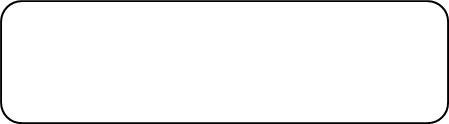 pieczątka firmowa WykonawcyF O R M U L A R Z   O F E R T O W Y - RECENZENTNAUCZYCIEL/PRZEDSTAWICIEL PARTNERÓW SPOŁECZNYCHOferta złożona przez wykonawcę/podmioty wspólnie ubiegające się o zamówienie:Pełna nazwa Wykonawcy:...........................................................................................................................................................................................................................................Adres Wykonawcy:......................................................................................................................................................................................................................................................NIP: …………………………Adres zamieszkania (jeżeli dotyczy) …………………………………………………………………………………………..Kontakt:Imię i nazwisko osoby do kontaktu:…………………………………………………….Adres do korespondencji:............................................................................................................................................................................................................................................tel.: ……….….………e-mail: ……….…..………..………fax.: …….….….……….…Kategoria przedsiębiorstwa Wykonawcy:Przystępując do prowadzonego przez Ośrodek Rozwoju Edukacji postępowania
o udzielenie zamówienia publicznego nr WA.ZUZP.261.73C/2018 pn. „Recenzenci planów i programów nauczania dla zmodyfikowanych PPKZ” zgodnie z wymogami zawartymi w Ogłoszeniu o zamówieniu oferuję wykonanie przedmiotowego za cenę:RECENZENT PLANU I PROGRAMU NAUCZANIA W ZAWODZIE Z JEDNĄ KWALIFIKACJĄna podstawie wniosku o dofinansowanie projektu Zamawiający określa następujący maksymalny limit kosztów na recenzję planów i programów nauczania: dwie recenzje w zawodzie z jedną kwalifikacją = 25 godzin x 100 zł = 2500 złRECENZENT PLANU I PROGRAMU NAUCZANIA W ZAWODZIE Z DWIEMA KWALIFIKACJAMIna podstawie wniosku o dofinansowanie projektu Zamawiający określa następujący maksymalny limit kosztów na recenzję planów i programów nauczania: dwie recenzje w zawodzie z dwiema kwalifikacjami = 50 godzin x 100 zł = 5000 złZamówienie zrealizujemy: sami / przy udziale Podwykonawców**. Podwykonawcom zostaną powierzone do wykonania następujące zakresy zamówienia:Oświadczam, że:zapoznałem się z Ogłoszeniem i nie wnoszę do jego treści żadnych zastrzeżeń oraz zdobyłem wszelkie informacje konieczne do przygotowania oferty;uważam się za związanego niniejszą ofertą przez okres 60 dni od upływu terminu składania ofert;załączony do Ogłoszenia wzór umowy został przez nas zaakceptowany bez zastrzeżeń i w razie wybrania mojej oferty zobowiązuję się do podpisania umowy na warunkach zawartych w ogłoszeniu oraz w miejscu i terminie określonym przez Zamawiającego;Wykonawca wyraża zgodę na przetwarzanie przez Zamawiającego informacji zawierających dane osobowe oraz, że poinformował pisemnie i uzyskał zgodę każdej osoby, której dane osobowe są podane w ofercie oraz dokumentach składanych wraz z niniejszą ofertą  lub będą  podane w oświadczeniach 
i dokumentach złożonych przez Wykonawcę w niniejszym postępowaniu 
o udzielenie zamówienia;oferta jest jawna i nie zawiera informacji stanowiących tajemnicę przedsiębiorstwa w rozumieniu przepisów o zwalczaniu nieuczciwej konkurencji, za wyjątkiem informacji zawartych na str. …….. (jeżeli Wykonawca zastrzega tajemnicę przedsiębiorstwa zobowiązany jest do wykazania, iż zastrzeżone informacje stanowią tajemnicę przedsiębiorstwa w rozumieniu art. 11 ust. 4 ustawy z dnia 16 kwietnia 1993 r. o zwalczaniu nieuczciwej konkurencji. Wykonawca nie może zastrzec informacji, o których mowa w art. 86 ust. 4 ustawy Pzp).Uzasadnienie zastrzeżenia informacji jako tajemnica przedsiębiorstwa …………………………………………………………………………………...Oferta wraz z załącznikami zawiera ……… ponumerowanych stron.Załącznikami do niniejszej oferty są:1) ……………………………………………2) …………………………………………………………………………………Czytelny Podpis Wykonawcy/umocowanego PełnomocnikaInformacja dla wykonawcy:1) Formularz oferty musi być podpisany przez osobę lub osoby uprawnione do reprezentowania firmy.2) W przypadku oferty wspólnej należy podać dane dotyczące pełnomocnika Wykonawcy.*) (Zgodnie z zaleceniem Komisji Europejskiej z dnia 6.05.2003 r. dot. definicji mikroprzedsiębiorstw, małych i średnich przedsiębiorstw (Dz. Urz. UE L 124 z 20.05.2003, str. 36)mikroprzedsiębiorstwo – to przedsiębiorstwo zatrudniające mniej niż 10 osób i którego roczny obrót lub roczna suma bilansowa nie przekracza 2 mln. EUR;małe przedsiębiorstwo – to przedsiębiorstwo zatrudniające mniej niż 50 osób i którego roczny obrót lub roczna suma bilansowa nie przekracza 10 mln. EUR;średnie przedsiębiorstwa – to przedsiębiorstwa, które nie są mikroprzedsiębiorstwami ani małymi przedsiębiorstwami i które zatrudniają mniej niż 250 osób i których roczny obrót nie przekracza 50 mln. EUR lub roczna suma bilansowa nie przekracza 43 mln. EUR;W przypadku gdy Wykonawca nie jest żadnym z ww. przedsiębiorstw należy wpisać „NIE”.**) niepotrzebne skreślić; w przypadku nie wykreślenia którejś z pozycji i nie wypełnienia pola w ust. 2 oznaczonego: „Część zamówienia, która ma być powierzona podwykonawcy” - Zamawiający uzna, odpowiednio, że Wykonawca nie zamierza powierzyć wykonania żadnej części zamówienia podwykonawcom i  Wykonawca nie polega na zasobach podwykonawcy w celu wykazania spełnienia warunków udziału w postępowaniu, o których mowa w Ogłoszeniu o zamówieniu.Załącznik nr 4 do Ogłoszenia(pieczątka Wykonawcy)Oświadczenie wykonawcy składane na podstawie art. 25a ust. 1 ustawy z dnia 29 stycznia 2004 r.  Prawo zamówień publicznych (dalej jako: ustawa Pzp), DOTYCZĄCE SPEŁNIANIA WARUNKÓW UDZIAŁU W POSTĘPOWANIU 
Na potrzeby postępowania o udzielenie zamówienia publicznego
pn. „Recenzenci planów i programów nauczania dla zmodyfikowanych PPKZ” nr WA.ZUZP.261.73C/2018INFORMACJA DOTYCZĄCA WYKONAWCY:Oświadczam, że spełniam warunki udziału w postępowaniu określone przez zamawiającego w Ogłoszeniu o zamówieniu.…………….……. (miejscowość), dnia ………….……. r. 																	…………………………………………Czytelny podpis Wykonawcy/umocowanego PełnomocnikaINFORMACJA W ZWIĄZKU Z POLEGANIEM NA ZASOBACH INNYCH PODMIOTÓW: Oświadczam, że w celu wykazania spełniania warunków udziału w postępowaniu, określonych przez zamawiającego w Ogłoszeniu o zamówieniu, polegam na zasobach następującego/ych podmiotu/ów: ………………………………………………………..………………………………………………………………………………………….……… w następującym zakresie: ……………………………………………………..……………………………………………………………………………………...…………………………… (wskazać podmiot i określić odpowiedni zakres dla wskazanego podmiotu). …………….……. (miejscowość), dnia ………….……. r. 																…………………………………………Czytelny podpis Wykonawcy/umocowanego PełnomocnikaOŚWIADCZENIE DOTYCZĄCE PODANYCH INFORMACJI:Oświadczam, że wszystkie informacje podane w powyższych oświadczeniach są aktualne i zgodne z prawdą oraz zostały przedstawione z pełną świadomością konsekwencji wprowadzenia zamawiającego w błąd przy przedstawianiu informacji.…………….……. (miejscowość), dnia ………….……. r. 					…………………………………………Czytelny podpis Wykonawcy/umocowanego PełnomocnikaZałącznik nr 5 do Ogłoszenia     (pieczątka Wykonawcy)Oświadczenie wykonawcy składane na podstawie art. 25a ust. 1 ustawy Pzp DOTYCZĄCE PRZESŁANEK WYKLUCZENIA Z POSTĘPOWANIANa potrzeby postępowania o udzielenie zamówienia publicznego
pn. „Recenzenci planów i programów nauczania dla zmodyfikowanych PPKZ” nr WA.ZUZP.261.73C/2018OŚWIADCZENIA DOTYCZĄCE WYKONAWCY:Oświadczam, że nie podlegam wykluczeniu z postępowania na podstawie 
art. 24 ust 1 pkt 12-23 i ust 5 pkt. 1 ustawy Pzp.…………….……. (miejscowość), dnia ………….……. r. 																…………………………………………Czytelny podpis Wykonawcy/umocowanego PełnomocnikaOświadczam, że zachodzą w stosunku do mnie podstawy wykluczenia z postępowania na podstawie art. ……………….…. ustawy Pzp (podać mającą zastosowanie podstawę wykluczenia spośród wymienionych w art. 24 ust. 1 pkt 13-14, 16-20 lub art. 24 ust. 5 ustawy Pzp). Jednocześnie oświadczam, że w związku z ww. okolicznością, na podstawie art. 24 ust. 8 ustawy Pzp podjąłem następujące środki naprawcze: ………………………………………………………………………..…………….……. (miejscowość), dnia …………………. r. 	 															…………………………………………Czytelny podpis Wykonawcy/umocowanego PełnomocnikaOŚWIADCZENIE DOTYCZĄCE PODMIOTU, NA KTÓREGO ZASOBY POWOŁUJE SIĘ WYKONAWCA:Oświadczam, że w stosunku do następującego/ych podmiotu/tów, na którego/ych zasoby powołuję się w niniejszym postępowaniu, tj.…………………………………………………………… 
(podać pełną nazwę/firmę, adres, a także w zależności od podmiotu: NIP/PESEL, KRS/CEiDG) 
nie zachodzą podstawy wykluczenia z postępowania o udzielenie zamówienia.…………….……. (miejscowość), dnia …………………. r. 																…………………………………………Czytelny podpis Wykonawcy/umocowanego PełnomocnikaOŚWIADCZENIE DOTYCZĄCE PODWYKONAWCY NIEBĘDĄCEGO PODMIOTEM, NA KTÓREGO ZASOBY POWOŁUJE SIĘ WYKONAWCA:Oświadczam, że w stosunku do następującego/ych podmiotu/tów, będącego/ych podwykonawcą/ami: ……………………………………………………………………..….…… (podać pełną nazwę/firmę, adres, a także w zależności od podmiotu: NIP/PESEL, KRS/CEiDG), 
nie zachodzą podstawy wykluczenia z postępowania o udzielenie zamówienia.…………….……. (miejscowość), dnia …………………. r. 																…………………………………………Czytelny podpis Wykonawcy/umocowanego PełnomocnikaOŚWIADCZENIE DOTYCZĄCE PODANYCH INFORMACJI:Oświadczam, że wszystkie informacje podane w powyższych oświadczeniach są aktualne 
i zgodne z prawdą oraz zostały przedstawione z pełną świadomością konsekwencji wprowadzenia zamawiającego w błąd przy przedstawianiu informacji.…………….……. (miejscowość), dnia …………………. r. 																…………………………………………Czytelny podpis Wykonawcy/umocowanego PełnomocnikaZałącznik nr 6 do Ogłoszenia(pieczątka Wykonawcy)Wzór zobowiązania podmiotu trzeciego do oddania do dyspozycji zasobów w trakcie realizacji zamówienia Oddając do dyspozycji Wykonawcy ubiegającego się o udzielenie zamówienia, niezbędne zasoby na okres korzystania z nich przy wykonywaniu zamówienia pn.: „Recenzenci planów i programów nauczania dla zmodyfikowanych PPKZ” nr WA.ZUZP.261.73C/2018UWAGA: Zamiast niniejszego Formularza można przedstawić inne dokumenty, w szczególności:1.	pisemne zobowiązanie podmiotu, o którym mowa w art. 22 a ustawy Pzp2.	dokumenty dotyczące:a)	zakresu dostępnych Wykonawcy zasobów innego podmiotu,b)	sposobu wykorzystania zasobów innego podmiotu, przez Wykonawcę, 
przy wykonywaniu zamówienia, c)	zakresu i okresu udziału innego podmiotu przy wykonywaniu zamówieniad)	informacja czy inne podmioty na zdolności których Wykonawca powołuje 
się w odniesieniu do warunków udziału w postępowaniu dotyczących wykształcenia, kwalifikacji zawodowych lub doświadczenia zrealizują usługi, których wskazane zdolności dotycząDziałając w imieniu i na rzecz:_______________________________________________________________________(nazwa Podmiotu)Zobowiązuję się do oddania nw. zasobów na potrzeby wykonania zamówienia:_______________________________________________________________________(określenie zasobu – wiedza i doświadczenie, potencjał techniczny, osoby zdolne do wykonania zamówienia, zdolności finansowe lub ekonomiczne)do dyspozycji:_______________________________________________________________________(nazwa Wykonawcy)w trakcie wykonania zamówienia pod nazwą:_______________________________________________________________________Oświadczam, iż:a)	udostępniam Wykonawcy ww. zasoby, w następującym zakresie:_________________________________________________________________b)	sposób wykorzystania udostępnionych przeze mnie zasobów będzie następujący:_________________________________________________________________c)	zakres mojego udziału przy wykonywaniu zamówienia będzie następujący:_________________________________________________________________d)	okres mojego udziału przy wykonywaniu zamówienia będzie następujący:_________________________________________________________________e) 	zrealizuję usługi, których wskazane zdolności dotyczą: ________________________________________________________________________________ dnia __ __ _____ roku___________________________________________(podpis Podmiotu trzeciego/ osoby upoważnionej do reprezentacji Podmiotu trzeciego)Załącznik nr 7 do Ogłoszenia	…………………………………………	(czytelny podpis) Załącznik nr 8 do Ogłoszenia	…………………………………………	(czytelny podpis) Załącznik nr 9 do OgłoszeniaKarta do oceny punktowej doświadczenia RECENZENTÓW  planów i programów nauczania*Niewłaściwe skreślić	…………………………………………	(czytelny podpis) Wykonawca jest mikro, małym, średnim przedsiębiorcą  - TAK/NIE*Numer  i nazwa części zamówienia, na którą składana jest oferta cenowa(zgodnie z Tabelą 1)Łączna cena ofertowa brutto za wykonanie zamówienia w PLN*(dwie pisemne recenzje - 25 h)Część 9Grupa zawodów hotelarstwo – recenzent w zawodzie 911205 pracownik pomocniczy obsługi hotelowej………………………………..słownie……………………….Część 12Grupa zawodów ogrodnictwo i architektura krajobrazu – recenzent w zawodzie 343203 florysta………………………………..słownie……………………….Część 27Grupa zawodów protetyka słuchu– recenzent w zawodzie 321401 protetyk słuchu………………………………..słownie……………………….Część 31Grupa zawodów sterylizacja medyczna – recenzent w zawodzie 321104 technik sterylizacji medycznej………………………………..słownie……………………….Część 34Grupa zawodów technika ortopedyczna – recenzent w zawodzie 321403 technik ortopeda………………………………..słownie……………………….Część 62Grupa zawodów przemysł spożywczy – recenzent w zawodzie 751107	 wędliniarz/przetwórca mięsa………………………………..słownie……………………….Część 83Grupa zawodów dekarstwo – recenzent w zawodzie 712101 dekarz………………………………..słownie……………………….Część 100Grupa zawodów mechanika lotnicza i awionika – recenzent w zawodzie 315317 technik mechanik lotniczy………………………………..słownie……………………….Część 111Grupa zawodów przetwórstwo tworzyw sztucznych – recenzent w zawodzie 711504 szkutnik………………………………..słownie……………………….Część 114Grupa zawodów stolarstwo – recenzent w zawodzie 752205	stolarz………………………………..słownie……………………….Część 120Grupa zawodów wikliniarstwo – recenzent w zawodzie 731702 koszykarz-plecionkarz………………………………..słownie……………………….Numer  i nazwa części zamówienia, na którą składana jest oferta cenowa(zgodnie z Tabelą 1)Cena brutto za jedną godzinęŁączna cena ofertowa brutto za wykonanie zamówienia w PLN*(dwie pisemne recenzje - 50 h)Część 19Grupa zawodów poligrafia – recenzent w zawodzie 311935 technik procesów drukowania (na podbudowie realizacja procesów drukowania z fleksograficznych form drukowych)………………………………..słownie……………………….………………………………..słownie……………………….Część 49Grupa zawodów optyka – recenzent w zawodzie 325302	technik optyk………………………………..słownie……………………….………………………………..słownie……………………….Część 67Grupa zawodów ślusarstwoi mechanika – recenzent w zawodzie 311504311504	technik mechanik(na podbudowie kwalifikacji MBM.20. Wykonywanie i naprawa elementów maszyn, urządzeń i narzędzi)………………………………..słownie……………………….………………………………..słownie……………………….Część 68Grupa zawodów ślusarstwoi mechanika – recenzent w zawodzie 311504311504	technik mechanik(na podbudowie kwalifikacji MBM.17. Obsługa i montaż maszyn i urządzeń)………………………………..słownie……………………….………………………………..słownie……………………….Część 90Grupa zawodów górnictwo otworowe – recenzent w zawodzie 311702 technik górnictwa otworowego………………………………..słownie……………………….………………………………..słownie……………………….*W przypadku złożenia oferty przez osoby fizyczne w cenę oferty muszą być wliczone  obligatoryjne obciążenia z tytułu składek ZUS i Fundusz Pracy po stronie pracownika i pracodawcy *W przypadku złożenia oferty przez osoby fizyczne w cenę oferty muszą być wliczone  obligatoryjne obciążenia z tytułu składek ZUS i Fundusz Pracy po stronie pracownika i pracodawcy *W przypadku złożenia oferty przez osoby fizyczne w cenę oferty muszą być wliczone  obligatoryjne obciążenia z tytułu składek ZUS i Fundusz Pracy po stronie pracownika i pracodawcy Część zamówienia, która ma być powierzona podwykonawcyPodwykonawca (nazwa/firma)WYKAZ OSÓB SKIEROWANYCH DO REALIZACJI ZAMÓWIENIARECENZENT – NAUCZYCIEL - wskazany do realizacji zamówienia (wpisać nr i nazwę części z TABELI 1) …………………………………………………………………..WYKAZ OSÓB SKIEROWANYCH DO REALIZACJI ZAMÓWIENIARECENZENT – NAUCZYCIEL - wskazany do realizacji zamówienia (wpisać nr i nazwę części z TABELI 1) …………………………………………………………………..Imię i nazwisko - …………………………………… Podstawa do dysponowania osobą (np. umowa o pracę, umowa cywilno-prawna, zobowiązanie podmiotu trzeciego) ……………………………………………………………………….Imię i nazwisko - …………………………………… Podstawa do dysponowania osobą (np. umowa o pracę, umowa cywilno-prawna, zobowiązanie podmiotu trzeciego) ……………………………………………………………………….Warunek postawiony przez Zamawiającego w Rozdziale VI Ogłoszenia Warunki udziału w postępowaniu oraz  sposobu dokonywania oceny spełniania tych warunków opisInformacje potwierdzające spełnienie żądanego warunku zgodnie z informacjami opisanymi w Rozdziale VI Ogłoszeniawykształcenie:wyższe lic./inż./mgr/dr (uzyskany tytuł, nazwa uczelni, data ukończenia)doświadczenie nauczyciela:co najmniej 3-letnie doświadczenie zawodowe (w latach 2010-2018) w pracy dydaktycznej - w zakresie nauczanych przedmiotów – w szkole ponadgimnazjalnej/placówce kształcenia ustawicznego/placówce doskonalenia nauczycieli w grupie zawodów, w ramach której składana jest oferta lubdoświadczenie nauczyciela akademickiego:co najmniej 3-letnie doświadczenie zawodowe w pracy dydaktycznej (w latach 2010-2018) szkole wyższej w grupie zawodów, w ramach której składana jest ofertaDoświadczenie będzie oceniane zgodnie z poniższą Tabelą (nazwa szkoły/placówki, nauczany przedmiot, zawód, okres zatrudnienia w układzie od-do miesiąc, rok)(nazwa szkoły/szkoły wyższej, nauczany przedmiot, okres zatrudnienia w układzie od-do miesiąc, rok)WYKAZ OSÓB SKIEROWANYCH DO REALIZACJI ZAMÓWIENIARECENZENT - PRZEDSTAWICIEL PARTNERÓW SPOŁECZNYCH - wskazany do realizacji zamówienia (wpisać nr i nazwę części z TABELI 1) …………………………………………………………………..WYKAZ OSÓB SKIEROWANYCH DO REALIZACJI ZAMÓWIENIARECENZENT - PRZEDSTAWICIEL PARTNERÓW SPOŁECZNYCH - wskazany do realizacji zamówienia (wpisać nr i nazwę części z TABELI 1) …………………………………………………………………..Imię i nazwisko - …………………………………… Podstawa do dysponowania osobą (np. umowa o pracę, umowa cywilno-prawna, zobowiązanie podmiotu trzeciego) ……………………………………………………………………….Imię i nazwisko - …………………………………… Podstawa do dysponowania osobą (np. umowa o pracę, umowa cywilno-prawna, zobowiązanie podmiotu trzeciego) ……………………………………………………………………….Warunek postawiony przez Zamawiającego w Rozdziale VI Ogłoszenia Warunki udziału w postępowaniu oraz  sposobu dokonywania oceny spełniania tych warunków opisInformacje potwierdzające spełnienie żądanego warunku zgodnie z informacjami opisanymi w Rozdziale VI Ogłoszeniac) wykształcenie: wykształcenie średnie zawodowe/wyższe lic./inż./mgr/dr (nazwa szkoły/uczelni, specjalność, rok ukończenia)d) doświadczenie: co najmniej 3-letnie doświadczenie zawodowe w pracy (w latach 2010-2018) na stanowisku odpowiadającemu grupie zawodów, w ramach której jest składana oferta Doświadczenie będzie oceniane zgodnie z poniższą Tabelą (nazwa zakładu pracy, stanowisko, okres zatrudnienia w układzie od-do miesiąc, rok)OCENA PUNKTOWARECENZENTNAUCZYCIEL/PRZEDSTAWICIEL PARTNERÓW SPOŁECZNYCH (wpisać nr i nazwę części z TABELI 1) …………………………………………………………………..OCENA PUNKTOWARECENZENTNAUCZYCIEL/PRZEDSTAWICIEL PARTNERÓW SPOŁECZNYCH (wpisać nr i nazwę części z TABELI 1) …………………………………………………………………..Imię i nazwisko - ………………………………………………………………….Imię i nazwisko - ………………………………………………………………….Doświadczenie recenzenta w okresie ostatnich pięciu lat (od 01.01.2013 r.):w opracowaniu/recenzji programu nauczania, programu praktyk zawodowych, materiałów dydaktycznych  dotyczących szkół ponadgimnazjalnych kształcących w zawodachw opracowywaniu/recenzji zestawów zadań egzaminacyjnych  dotyczących szkół ponadgimnazjalnych  kształcących w zawodach w grupie zawodów, w ramach których składana jest ofertaDoświadczenie będzie oceniane zgodnie z poniższą Tabelą (proszę podać nazwę zawodu, symbol egzaminu,, rok opracowania)